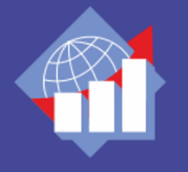 Конференция РОО «Ассоциация выпускников
Президентской программы Тюменской области» ____________________________________________________________________Приложение 3Предложение о сотрудничестве «Возможности для своих»Уважаемые выпускники, для тех, кто желает стать партнером предстоящей конференции, представить свою компанию, новые продукты или найти единомышленников для реализации проектов,  мы можем предложить выгодные условия.Описание проекта:Конференция Ассоциации выпускников Президентской программы Тюменской областиТема: «Россия и мировые процессы. К чему готовиться региональному бизнесу?»Дата проведения: 7 ноября 2014 года (пятница)Время проведения: с 10:30 до 16:10 Место проведения: торжественная часть - конференц-зал  УК «ПАРТИКОМ»
г. Тюмень, ул. проезд Воронинские горки, 101банкет – место уточняетсяЦелевая аудитория – руководители и владельцы предприятий крупного, среднего и малого бизнеса. Ежегодно конференция собирает не менее 150 человек. Ваше решение необходимо озвучить до 31.10.2014.Стоимость пакета для членов Ассоциации   – 5000 рублей.Оплату за партнерское участие принимает:
секретарь Ассоциации выпускников президентской программы 
Анна Кузеванова, т. 98-17-88  Офис Ассоциации расположен по адресу:
 г. Тюмень, ул. Республики, д.142 офис 1/5 (Технопарк).По вопросам партнерства вы можете обращаться к Ольге Силичтелефон: +7 912-397-49-81
E-mail:  svetsov@yandex.ruпартнерские возможностиконференц-зал  УК «ПАРТИКОМ»ВозможностиОписаниеРазмещение логотипа партнера на раздаточном материале конференцииПакеты, блокноты.Макет логотипа предоставляется партнером  до 31.10.2014Распространение презентационных материалов партнераВложение в портфель конференции рекламной презентационной брошюры партнера. Печатная продукция предоставляется самим партнером. Выдается при регистрации. Лично в руки каждому участнику.Распространение сувенирной продукции партнераВложение в портфель сувенирной продукции с логотипом партнера (ручки, блокноты, визитницы и т.д., возможные подарочные наборы) – сувенирная продукция и пакеты предоставляется самим партнером.Демонстрация логотипа партнера участникамРазмещение логотипа партнера на сценическом экране.Официальное представление партнеровПри официальной благодарности ведущим озвучивает информацию о партнере, не более 30 слов.Размещение баннеров, флагов,  roll up стендов и т.л. на площадке конференции Предоставление рабочего места для размещения  информации партнера.Размещение плаката (баннера) в зале проведения конференции.Выбор места предоставляется партнеру.Все демонстрационные материалы предоставляются самим партнером. Проведение специальных мероприятий партнераВозможность для партнера провести специальные мероприятия (шоу-рум/презентации).При регистрации.Кофе паузы.Участие в конференцииВозможность направить двух представителей партнера для участия в конференции (без оплаты участия).Размещение логотипа на сайте www.avpp72.ruРазмещение логотипа партнера, ссылки на корпоративный сайт и краткой информации о компании на странице Конференции  (размещается на сайте www.avpp72.ru) в списке участников Конференции.Рассылка новостей  производится каждому участнику ассоциации.Отчетный материалПредоставление фотоотчета по итогам конференции.